An elderly man collapses and is unresponsive at a shopping centre. What are the 4 elements in the chain of survival that improve the probability of survival? (2 marks)Early access to emergency medical services, BLS, defibrillation and advanced care (0.5 mark for each, accept ambulance/EMS as alternatives to emergency medical services)From Cameron, Textbook of Adult Emergency Medicine, 2009, p5He receives prompt BLS from bystanders, then defibrillation from an AED prior to the arrival of the ambulance 10 minutes post-arrest. He is found to be in VF and does not revert with defibrillation by the ambulance crew. He is transported to ED, where he is still pulseless and the monitor shows this rhythm.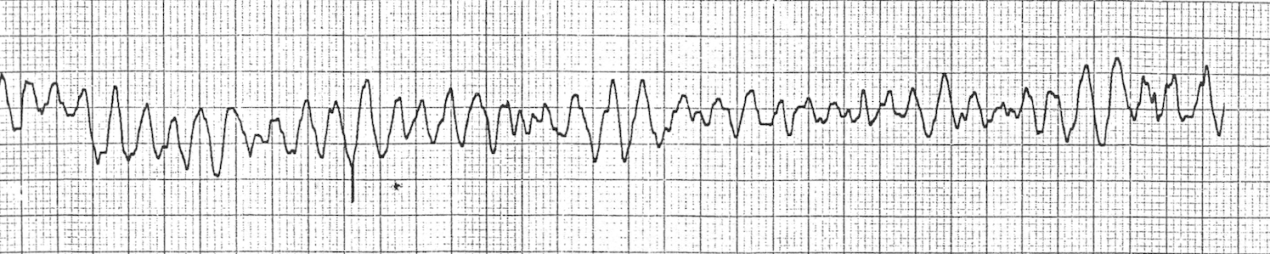 What are your immediate actions? (8 marks)Assume leadership, delegate rolesEnsure continuous BLS provided throughoutManual biphasic shock 200JContinue CPR 2 minutesDuring CPR:Check electrode positionSecure IV accessAdrenaline 1mg and repeat after second shock and every second loopCorrect reversible causes (4Hs,4Ts)Advanced airwayAmiodarone 300mg after 3rd shockPost-resuscitation care/12-lead ECG/reperfusionFrom ARC Resuscitation guideline, online, accessed 5/8/2014